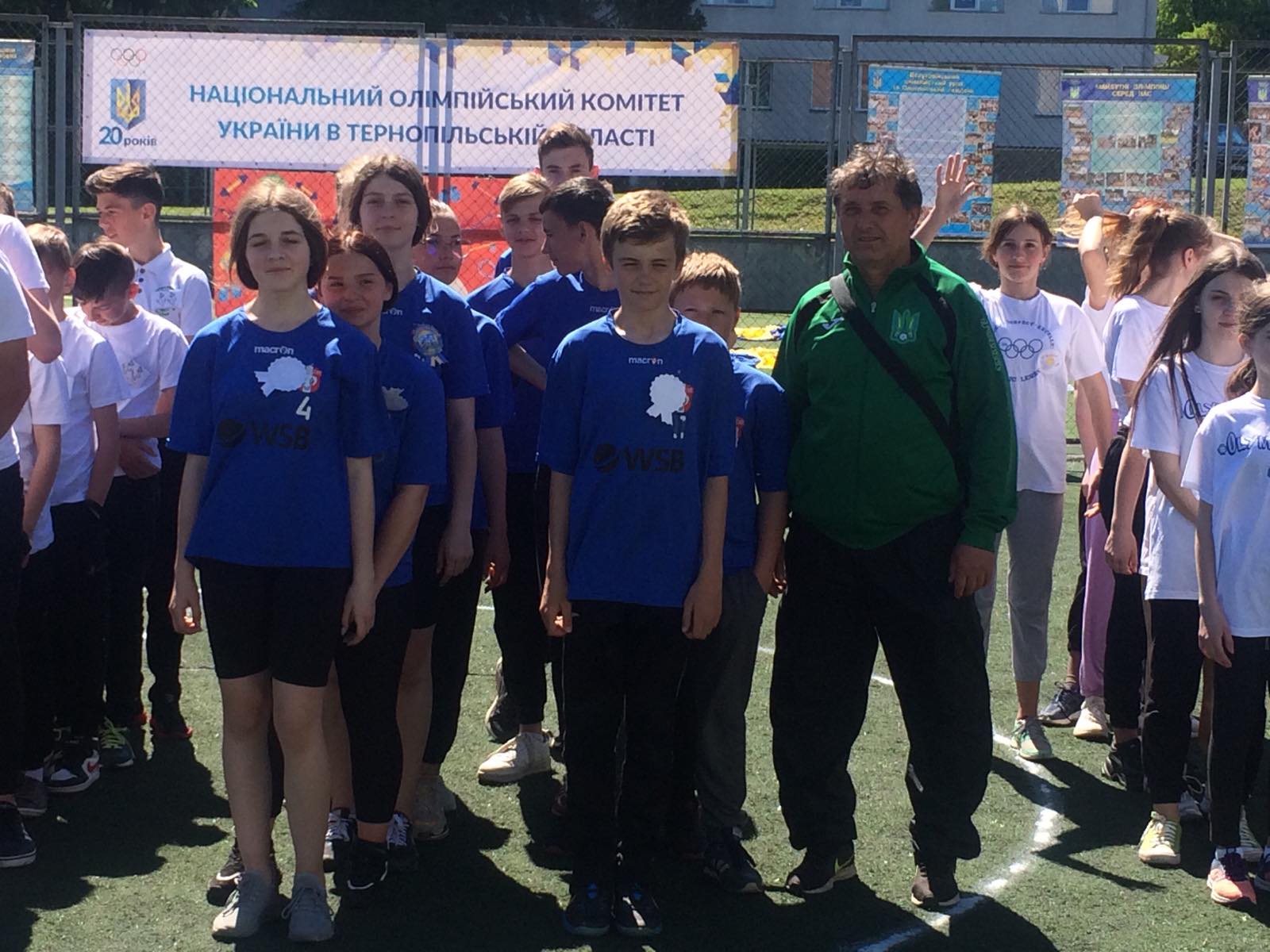                    Команда Скалатської ЗОШ І-ІІІ ст. – фінальна частина обласного етапу змагань «Олімпійське лелеченя -2020»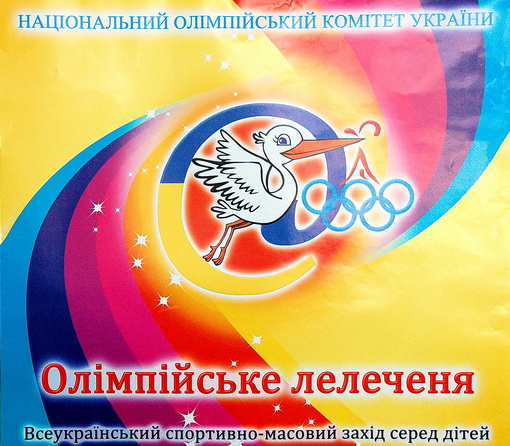 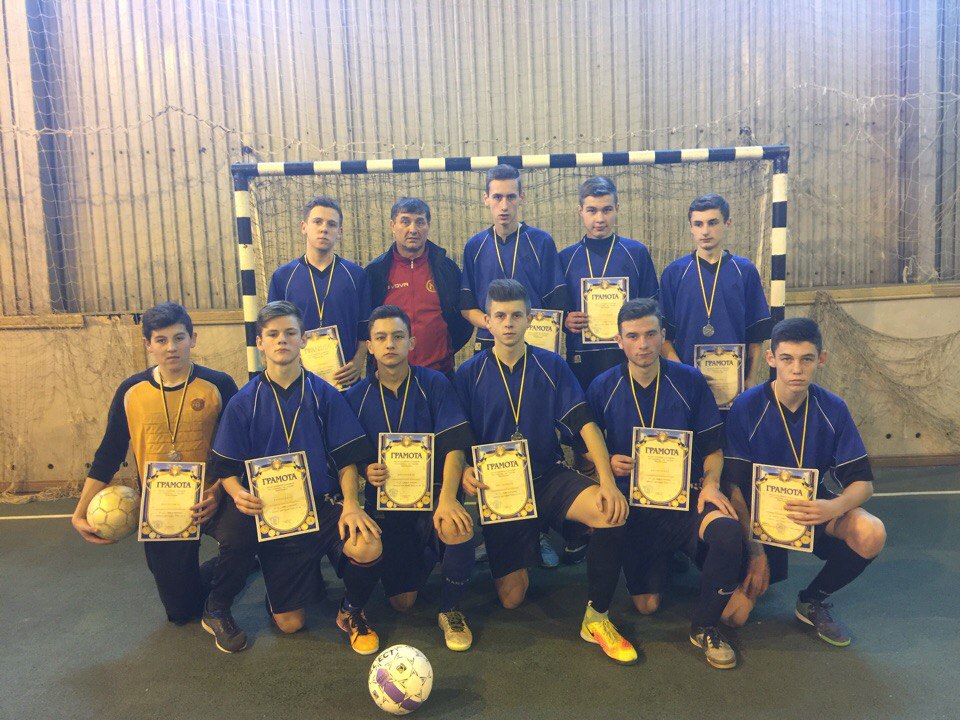 Команда відділу освіти Скалатської міської ради - срібний призер ХХІІ спортивних ігор школярів Тернопільщини. 2017 р.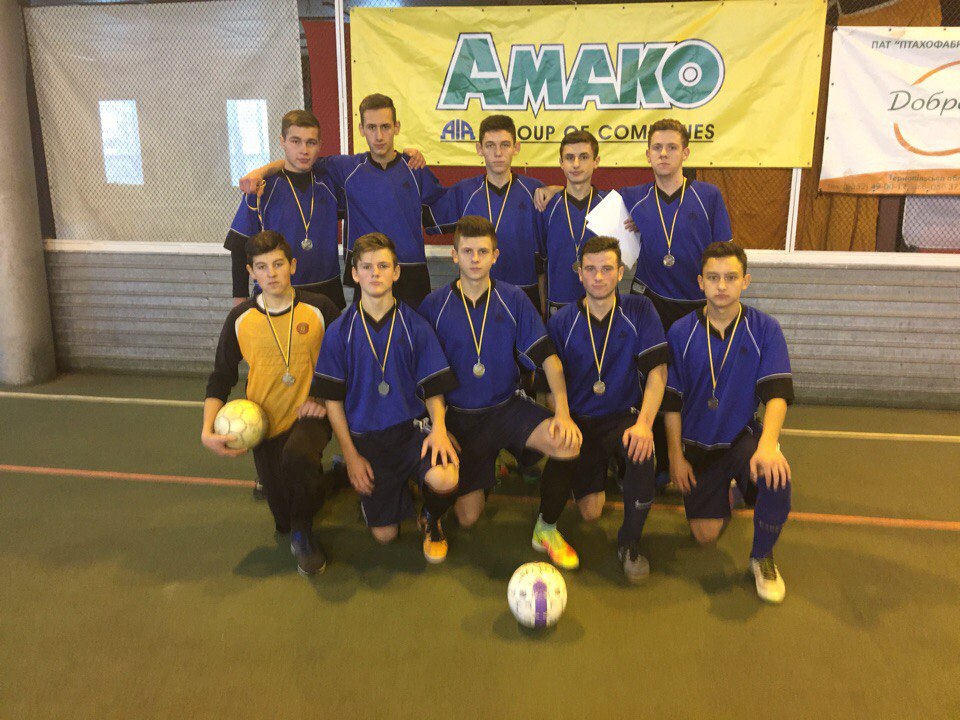 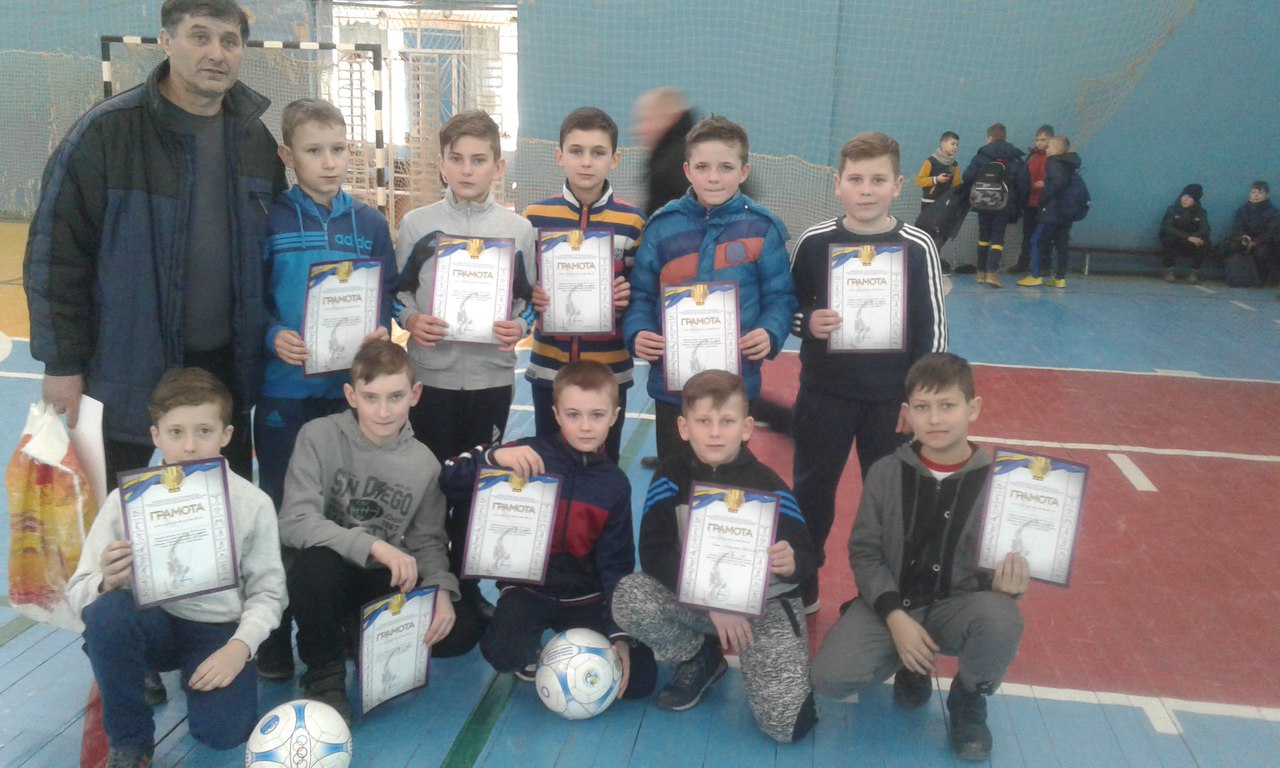 П'ятикласники Скалатської ЗОШ І-ІІІ ст. - бронзові призери обласного етапу Всеукраїнських змагань з футзалу "Шкільна ліга України" 2017 р.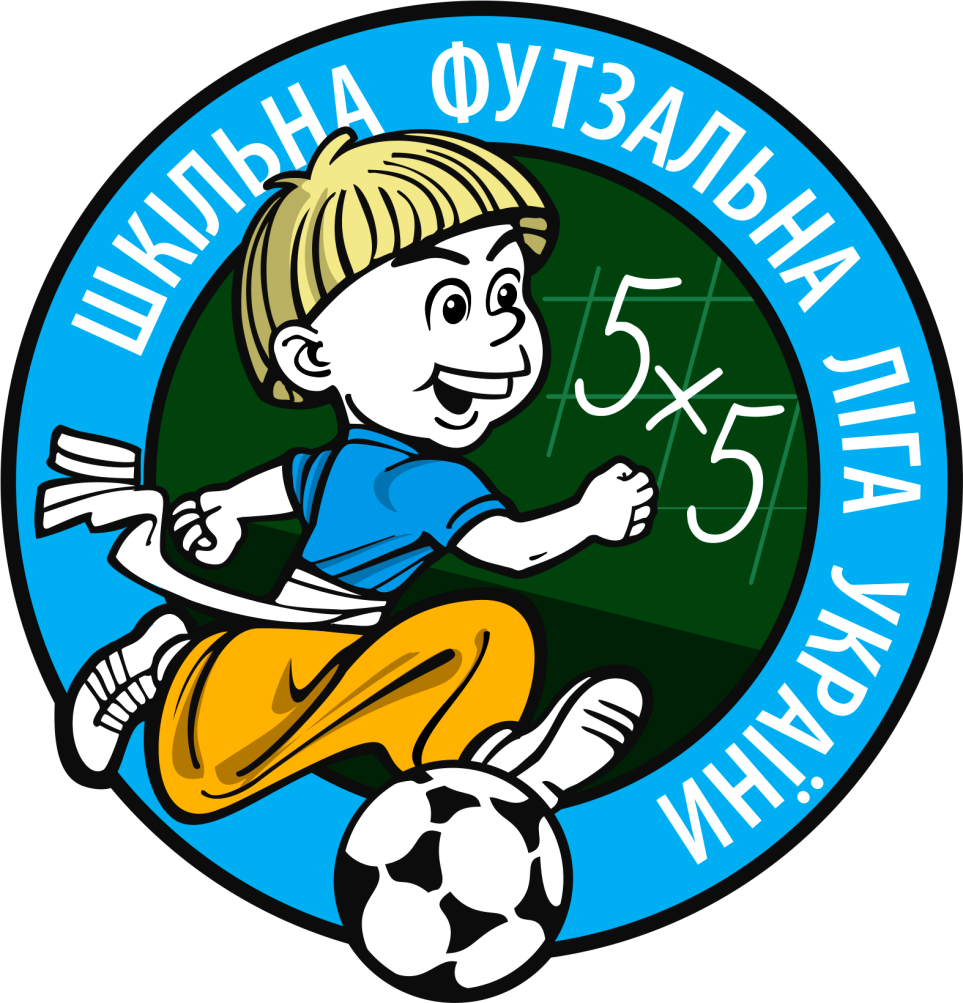 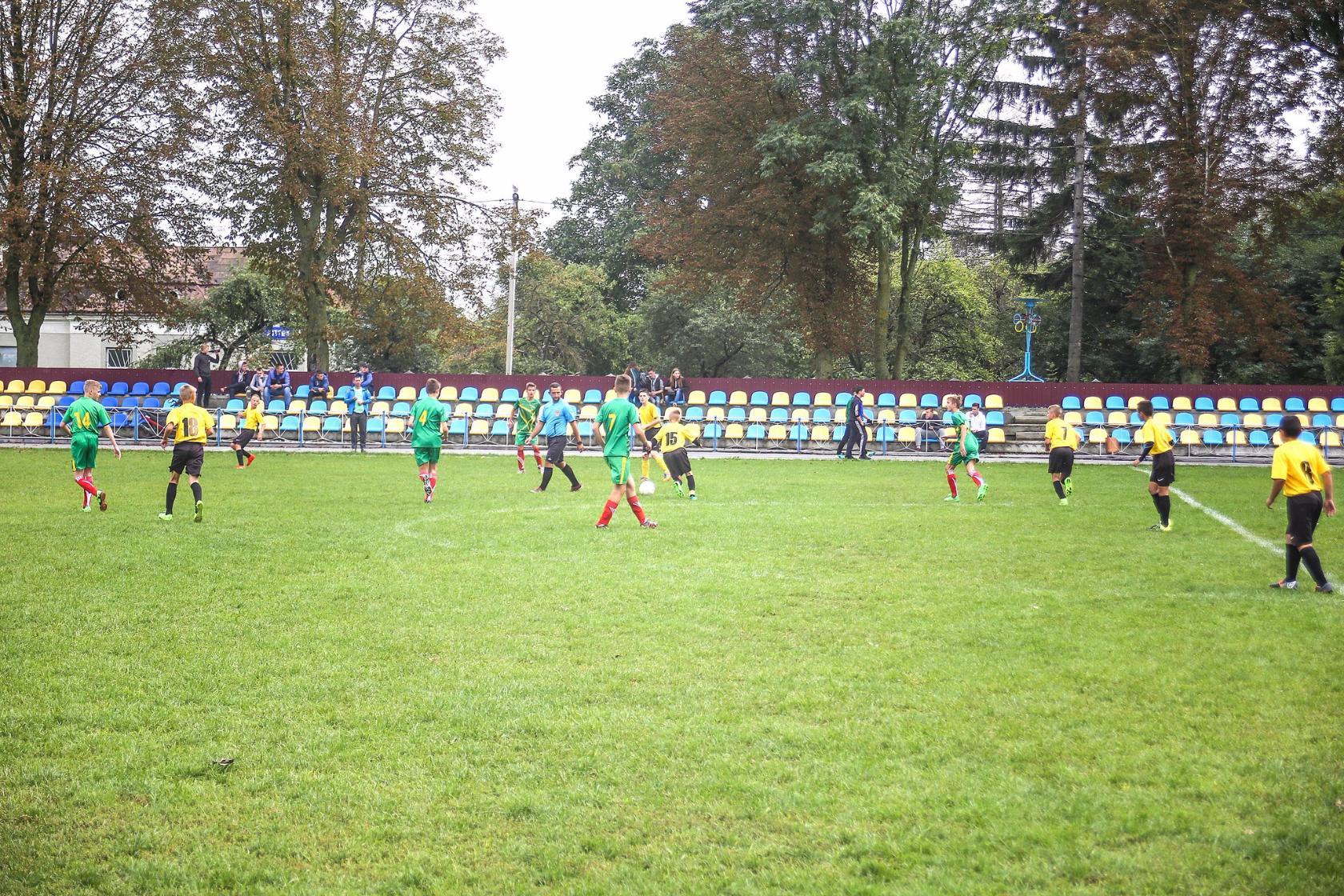 Вирішальна гра першості Скалатської ОТГ серед  ЗОШ І-ІІІ ст.- 2019 р.Команда Скалатської ЗОШ – чемпіон!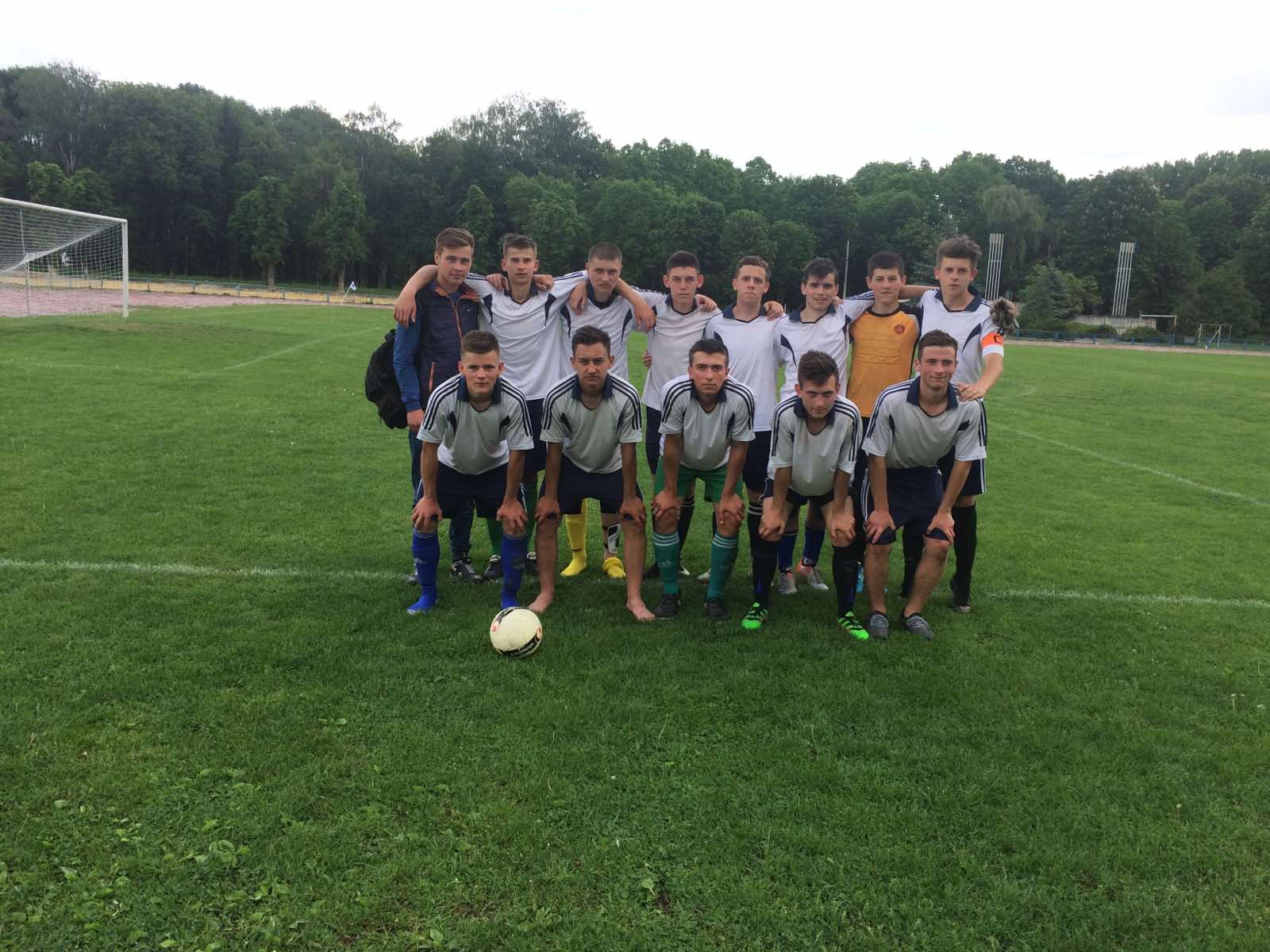 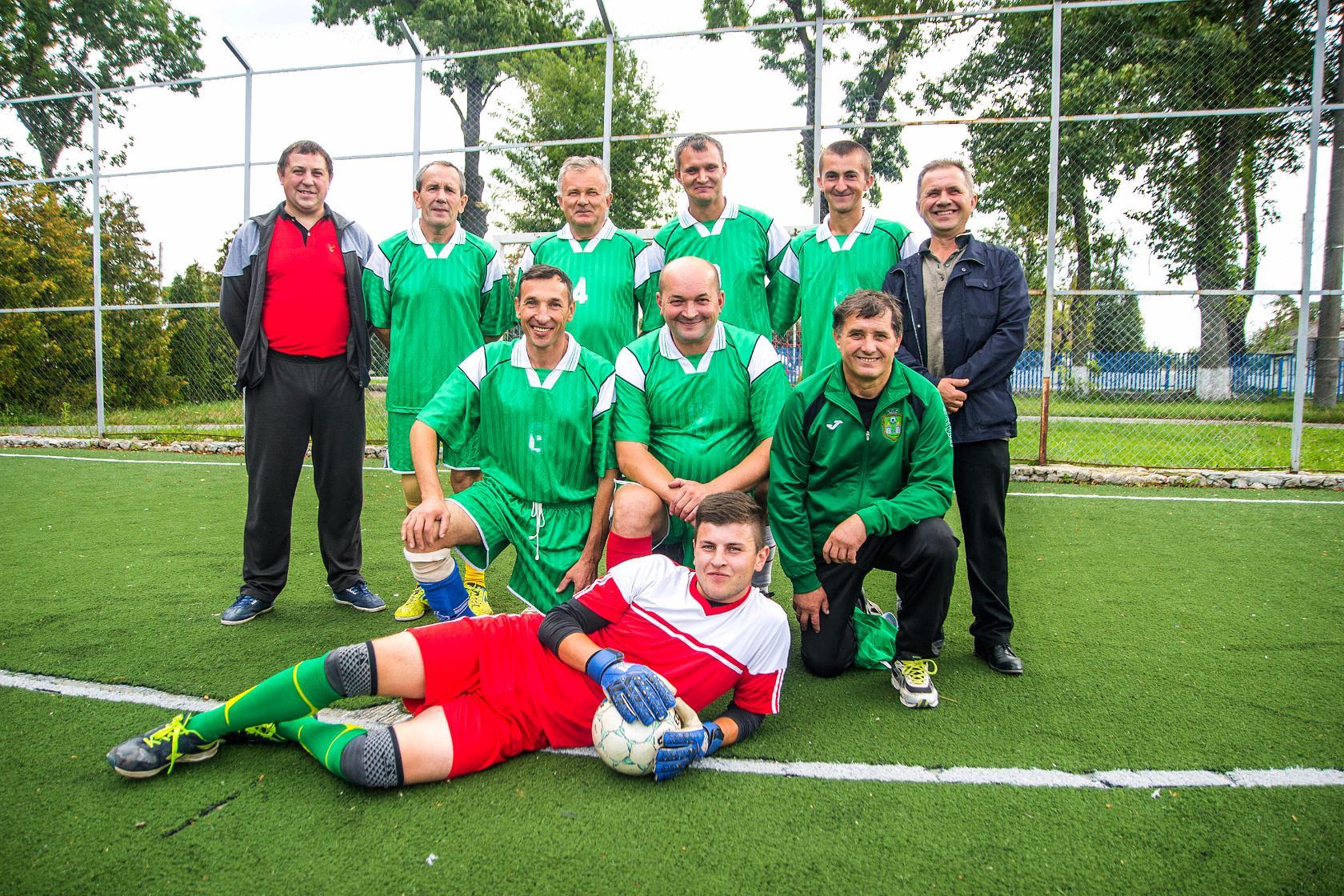 Команда вчителів Скалатської ОТГ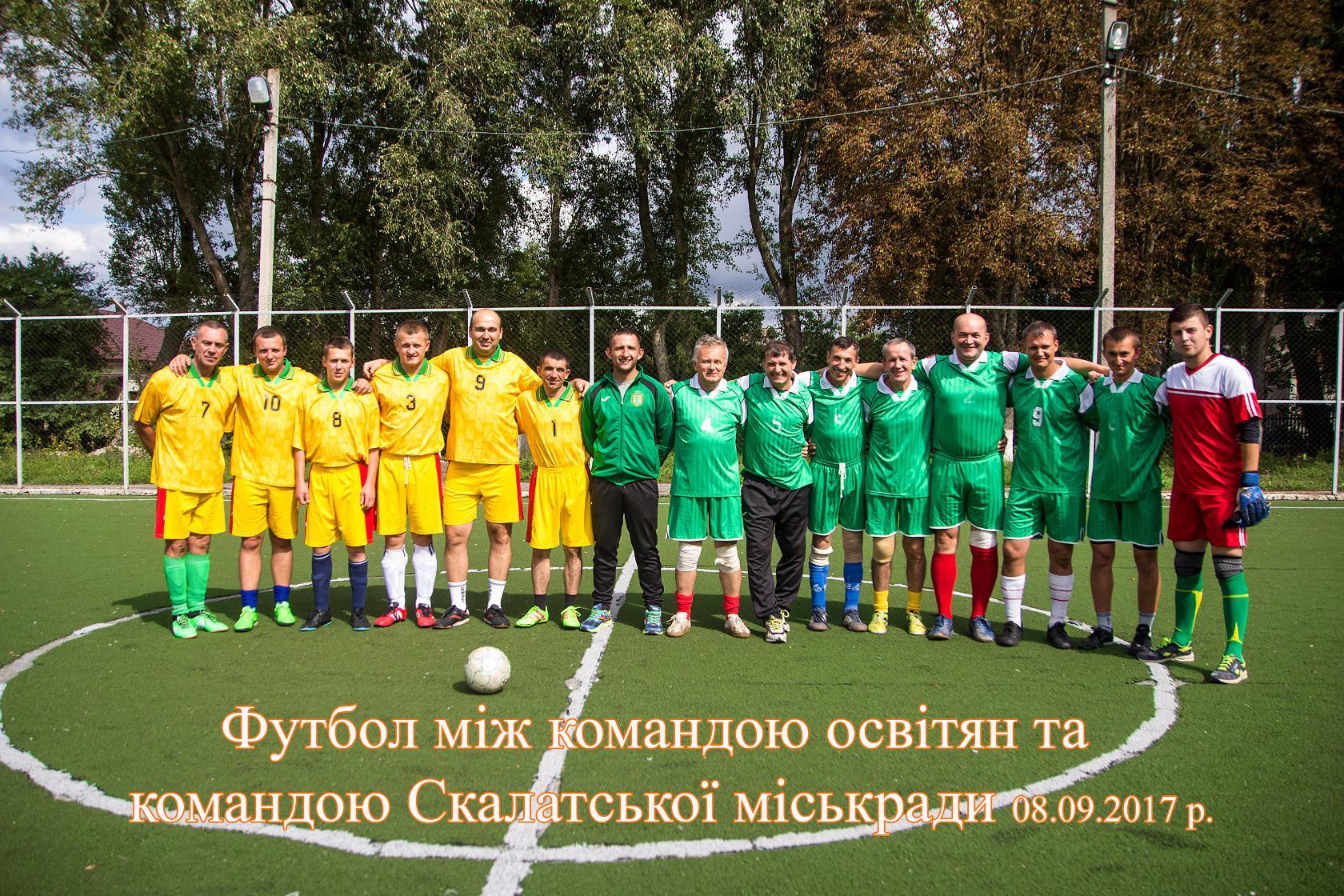 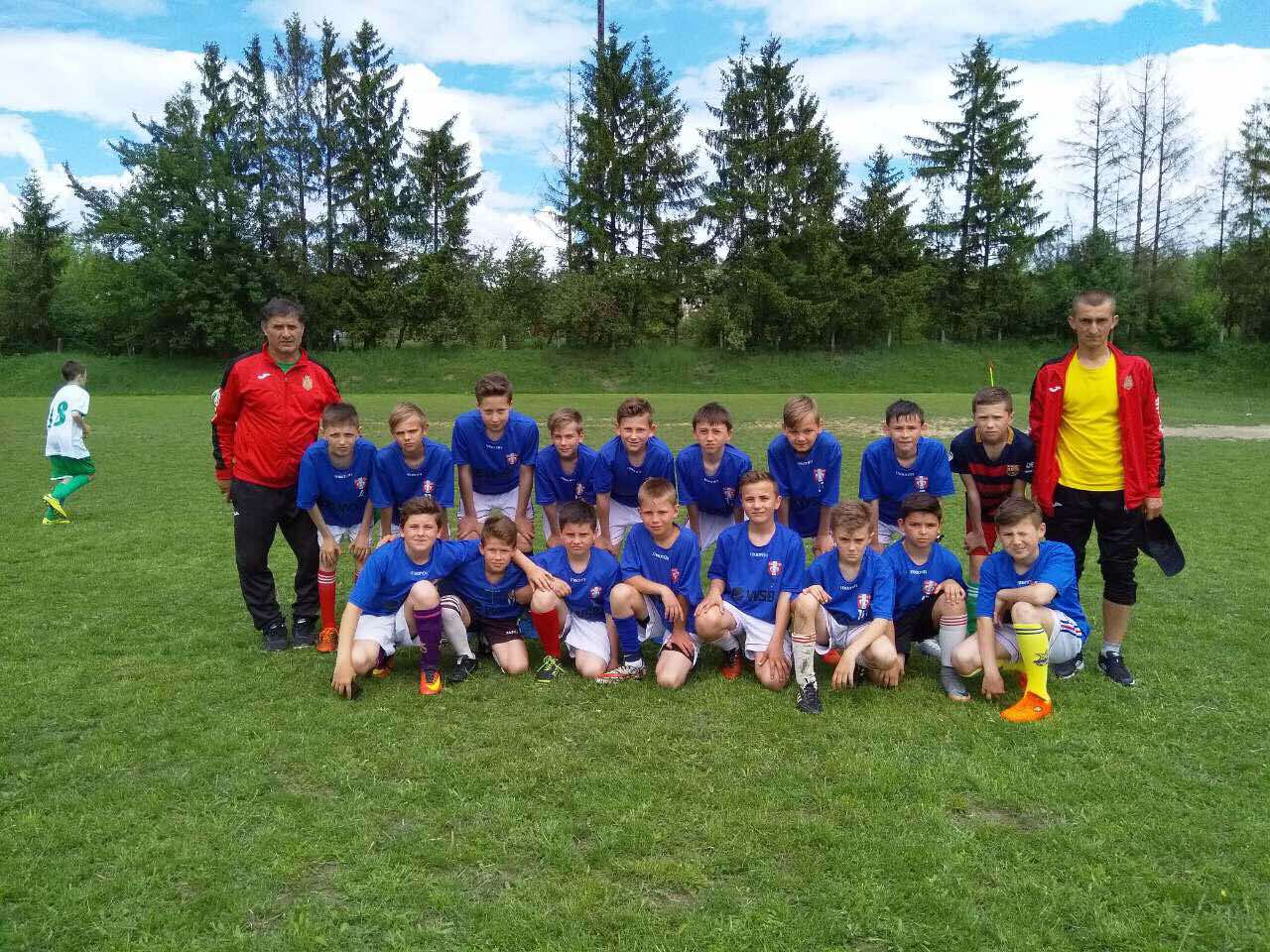 Бронзовий призер обласного етапу Всеукраїнських змагань з футболу "Шкіряний м'яч"  2019 р. 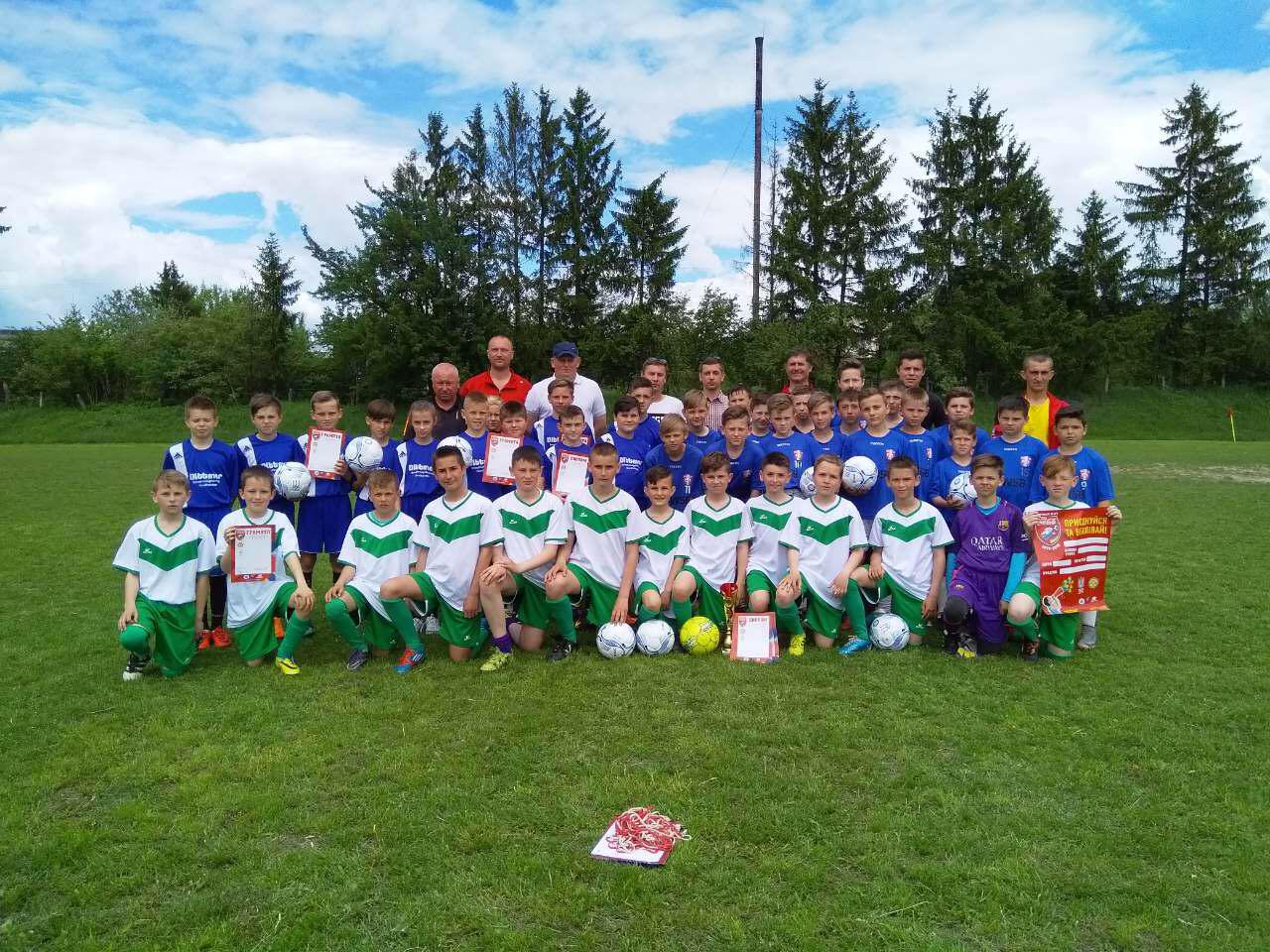 Учні школи – учасники Різдвяного кубку (міні-футбол)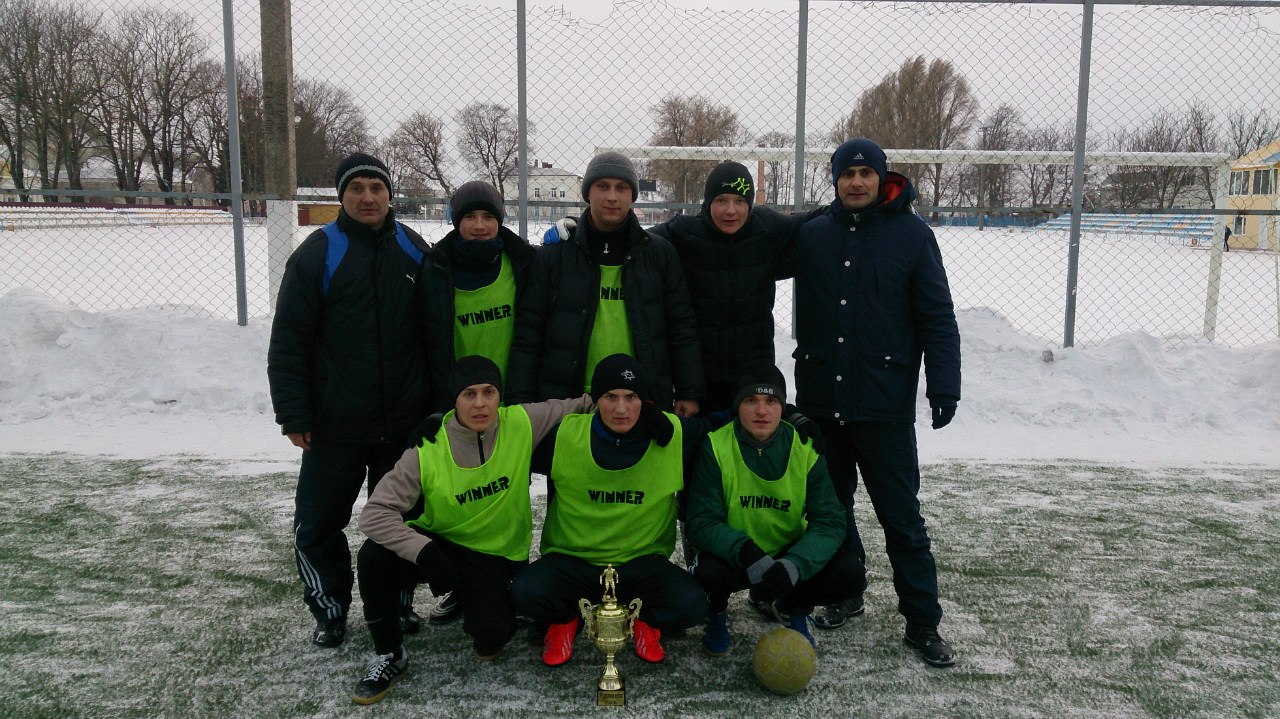 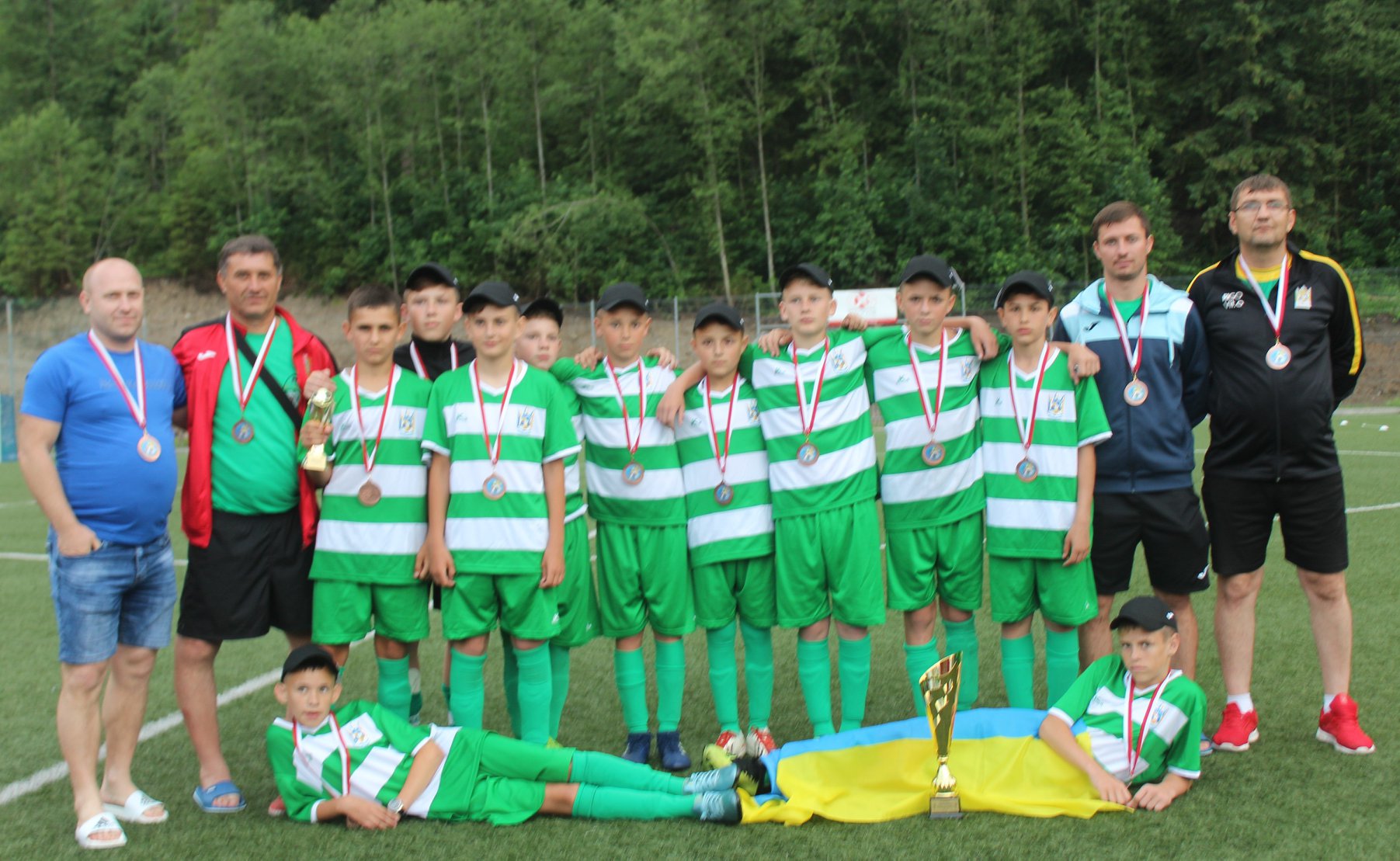 2019 р. Міжнародний турнір з футболу в Польському місті Закопане – срібний призер серед дітей 2005-2006 р.н.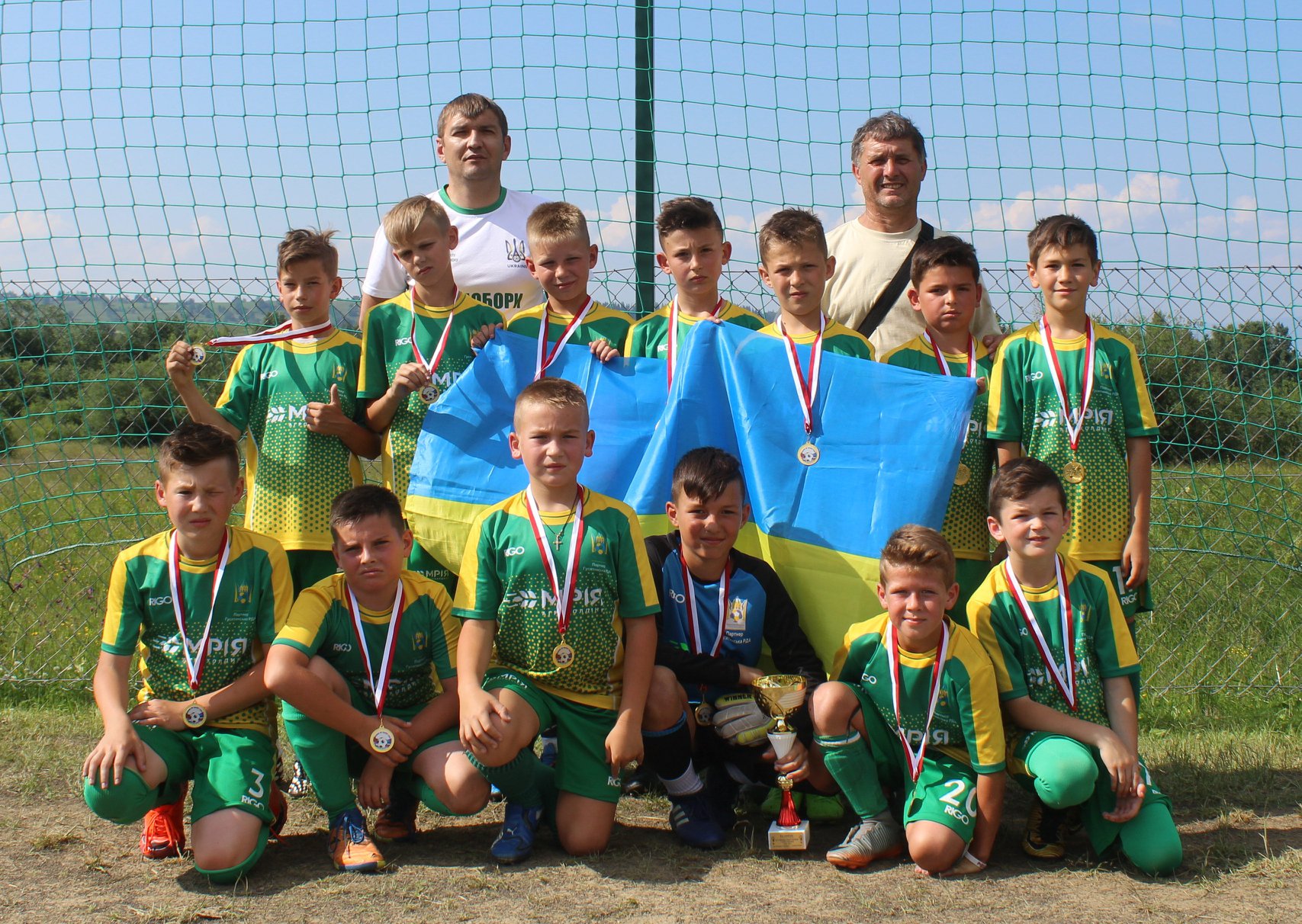 2019 р. Міжнародний турнір з футболу в Польському місті Закопане – третє місце серед дітей 2008-2009 р.н.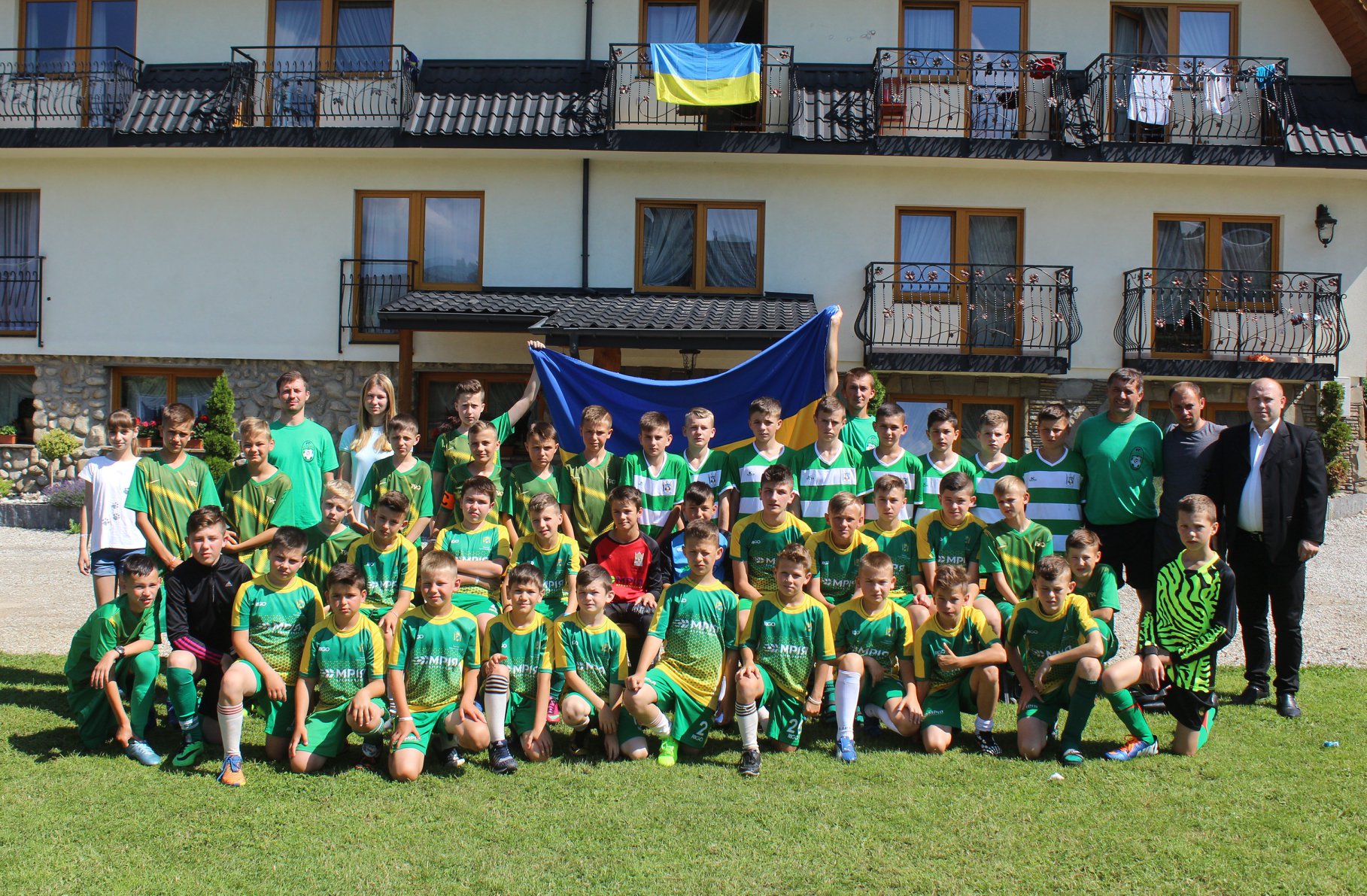 